新型コロナウイルスに対する当院の基本方針　４月２０日改定新型コロナウイルス(COVID-19)の感染動向が、刻々と変化している現況におきましては、確固たる方針が定めがたく、臨機応変にかつ合理的に過不足なく対応していく所存ですので、ご理解を賜りますとともに、以下につきご了解いただきたく存じます。〇熱のある方は車内で待機いただく場合があります。〇院内でのマスクの着用にご協力下さい。（感冒様症状がある方は、必ずマスクを着用下さい。）〇椅子・机・手すり・ノブなどアルコール又は次亜塩素酸　などで頻回に消毒させていただきます。〇スタッフはマスク以外に手袋・フェイスシールドなどを　着用する場合があります。以上やや大げさ或いは不快に感じられる点もあろうかと思いますが何卒ご容赦いただきますようお願い致します。　　　　カブチ山田クリニック　山田博愛　　　　　　　　　★新型コロナウイルスに関して今わかっていること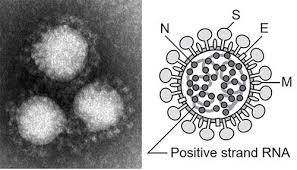 ●感染率は０.３％(1000人中3人)程度　●その内１/５から感染が拡大　●感染者の８０％は無症状、２０％が重症化、さらに３~５％が重篤化　●重症化するのは感染後およそ１週間程度で、突然の呼吸困難で発現　●致死率はインフルエンザの１０倍（全世界的なおよそのデータ、国内ではもっと低い）★一方1)なぜ日本では感染者が少ないのか2)欧米と比べて死亡者数が著しく少ないのはなぜなのか3)当地域を含め山間部で感染者がほとんど確認されていないのはどうしてなのか、など不明な点が多い現状です。【 1)に関連して当地区でも近々にﾄﾞﾗｲﾌﾞｽﾙｰ式のPCR検査センターが設置される予定です。2)3)を踏まえ冷静に過不足なく対応していくことが肝要かと思います。又この点を掘り下げていくことが、治療薬やワクチンの開発とともに重要なのではないかと考えます。】